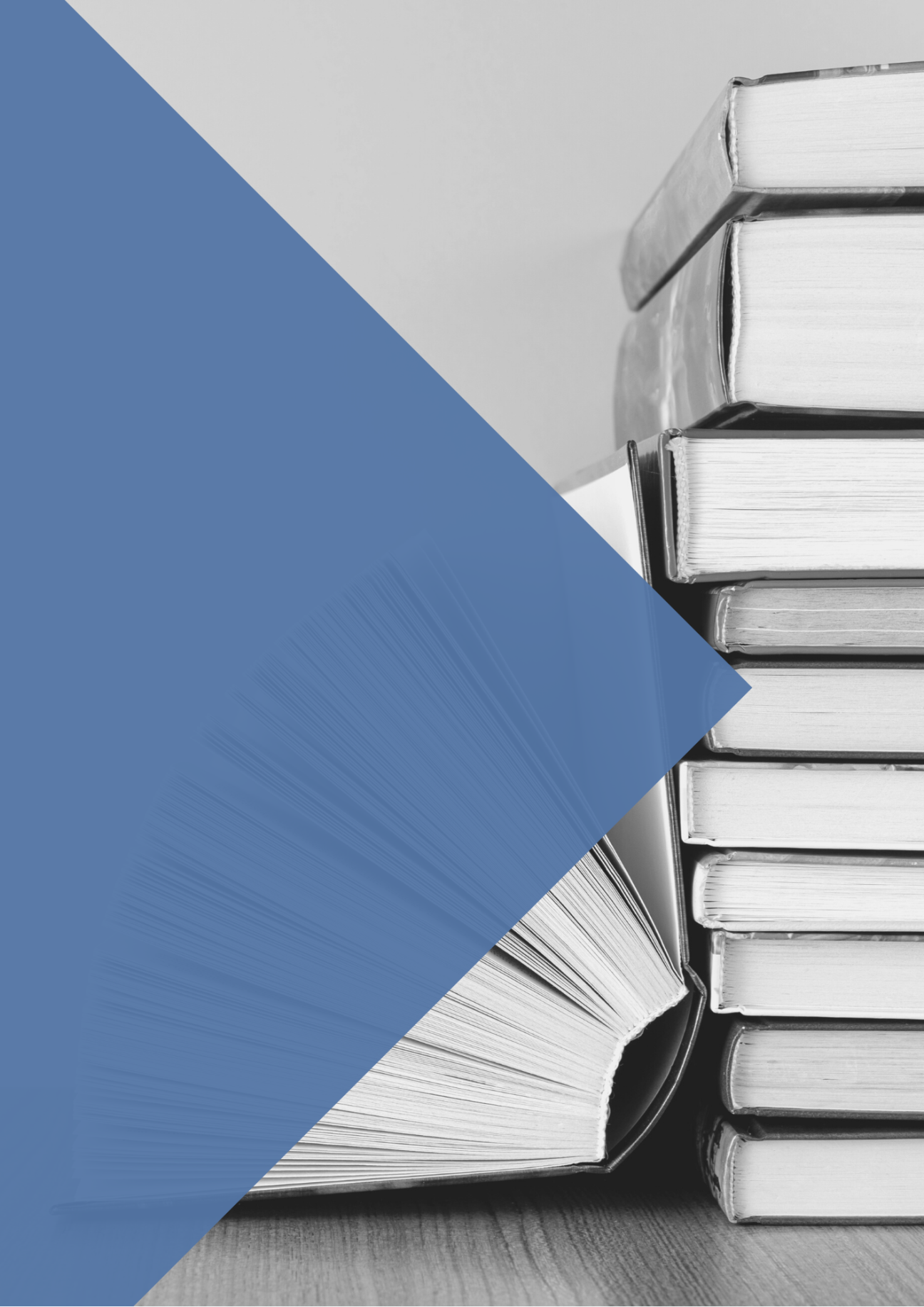 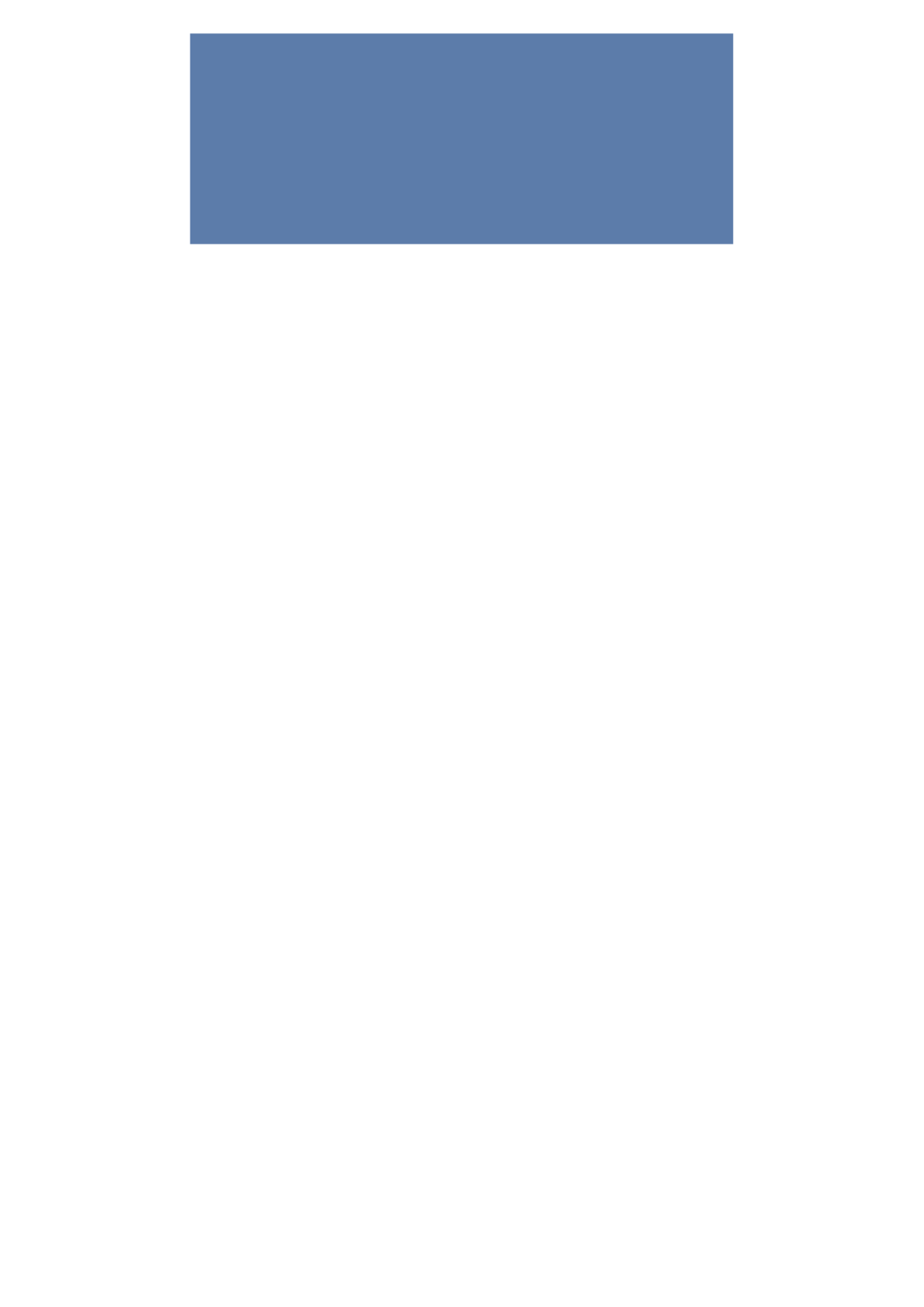 Abad Lloria, Iván; Castillo Echevarría, Rafael. “Las medidas de moratoria y reducción de renta aprobadas a resultas del COVID-19”: Actualidad jurídica Uría Menéndez, Nº. 55, 2021, págs. 126-150.Achón Bruñén, María José. “Problemas que plantean los intereses en las escrituras de hipoteca (usura, abusividad, redondeo al alza, cálculo a 360 días, aplicación del índice IRPH)”: Diario La Ley, Nº 9868, 2021.Achón Bruñén, María José. “Ventajas y posibles problemas del Anteproyecto de Ley de Medidas de Eficiencia Procesal relativas a los Procesos de Nulidad por Cláusulas Abusivas”: Proceso civil: cuaderno jurídico, Nº. 143, 2021, págs. 15-24.Acosta Olivo, Carlos; Gordillo Chavez, Leslie. “La COVID-19 y su repercusión en el mercado asegurador peruano”: Revista española de seguros: Publicación doctrinal de Derecho y Economía de los Seguros privados, Nº. 183-184, 2020 (Ejemplar dedicado a: El seguro en tiempos de pandemia. Visión comparada), págs. 609-626.Agüero Ortiz, Alicia. “La distribución de seguros por operadores de banca-seguros”: Revista española de seguros: Publicación doctrinal de Derecho y Economía de los Seguros privados, Nº. 185-186, 2021 (Ejemplar dedicado a: III Congreso Nacional de Seaida "El seguro en el nuevo entorno normativo y tecnológico"), págs. 319-341.Aguilar Olivares, Yolanda. “El nuevo Anteproyecto de Ley de medidas de eficiencia procesal del servicio público de justicia y su repercusión en la protección frente a los conflictos sanitarios”: La Ley. Mediación y arbitraje, Nº. 5, 2021 (Ejemplar dedicado a: La (des)protección de inversiones en el Acuerdo de Comercio y Cooperación entre la Unión Europea y el Reino Unido (TCA)).Alvarado Herrera, Lucía. “Nuevas formas de protección del consumidor en la contratación electrónica de servicios turísticos: los servicios de viaje vinculados”: Revista de Estudios Jurídicos y Criminológicos, Nº. 3, 2021, págs. 103-139.Álvarez Lata, Natalia. “Préstamo hipotecario vinculado a un fondo de inversión: conexidad contractual y propagación de la nulidad. Comentario a la STS de 22 de septiembre de 2020 (RJ2020, 3763)”: Cuadernos Civitas de jurisprudencia civil, Nº 115, 2021, págs. 373-392.ÁLVAREZ OLALLA, María Pilar. “Propuesta de Reglamento en materia de responsabilidad civil por el uso de inteligencia artificial, del Parlamento Europeo, de 20 de octubre de 2020”: Revista CESCO de Derecho de Consumo, Nº 38 (abril-junio) 2021, págs. 1-10. Añón Calvete, Juan. “Plazo de prescripción de la reclamación de restitución de las cantidades pagadas por aplicación de cláusulas abusivas. Comentario a la STJUE 22-4-2021, C-485/19 – Profi Credit”:   Revista de Derecho vLex, Nª. 203, Abril 2021. Argelich Comelles, Cristina. “Del cisne negro Covid–19 a la mediación arrendaticia de vivienda habitual”: La Ley. Mediación y arbitraje, Nº. 5, 2021 (Ejemplar dedicado a: La (des)protección de inversiones en el Acuerdo de Comercio y Cooperación entre la Unión Europea y el Reino Unido (TCA)).Arnau Raventós, Lídia. “La conformitat del dret català al dret europeu en matèria de contractació amb consumidors: els efectes en cas de dret no conforme”: Revista Catalana de Dret Privat, Vol. 22, 2020, págs. 107-146.Avilés García, Javier. “Cláusula "rebus sic stantibus" precovid-19: cierre y apertura de una nueva encrucijada jurisprudencial. Comentario a la STS de 6 de marzo de 2020 (RJ 2020,879)”: Cuadernos Civitas de jurisprudencia civil, Nº 115, 2021, págs. 83-112.Azofra Vegas, Fernando. “La ejecución frente al fiador real en concurso”: Diario La Ley, Nº 9878, 2021.Barrio del Olmo, Concepción Pilar. “Nuevas competencias notariales en actos de jurisdicción voluntaria y un nuevo procedimiento para cancelar hipotecas”: El notario del siglo XXI: revista del Colegio Notarial de Madrid, Nº. 96, 2021, págs. 34-39.Berenguer, Pablo. “Propuesta de Directiva sobre acciones colectivas”: Actualidad jurídica Aranzadi, Nº 966, 2020.Bernabéu Pérez, Isaac Carlos. “El incidente de suspensión del lanzamiento en el Real Decreto Ley 11/2020”: Práctica de tribunales: revista de derecho procesal civil y mercantil, Nº. 149, 2021.Bernabéu Pérez, Isaac Carlos. “La declaración de vulnerabilidad contemplada en el artículo 441.5 de la LEC y la suspensión del lanzamiento”: Práctica de tribunales: revista de derecho procesal civil y mercantil, Nº. 148, 2021.Berrocal Lanzarot, Ana Isabel. “La protección del consumidor en los créditos o tarjetas "revolving": La importancia de la información y el control de transparencia en su contratación”: Revista general de legislación y jurisprudencia, Nº 1, 2021, págs. 103-154.Berrocal Rangel, Juan Carlos. “¿Comparte los criterios del TS de su última sentencia sobre IRPH?”: Actualidad jurídica Aranzadi, Nº 968, 2020.Bolívar Oñoro, María del Val. “Deber de información en el marco del contrato de seguro”: Diario La Ley, Nº 9829, 2021.Bolívar Oñoro, María del Val; Ramiro Avilés, Miguel Ángel. “Barreras en la contratación de seguros por razón de SARS-COV-2 o COVID-19”: Revista española de seguros: Publicación doctrinal de Derecho y Economía de los Seguros privados, Nº. 183-184, 2020 (Ejemplar dedicado a: El seguro en tiempos de pandemia. Visión comparada), págs. 561-574.Bonachera Villegas, Raquel. “La condena en costas a favor del consumidor”: Práctica de tribunales: revista de derecho procesal civil y mercantil, Nº. 148, 2021.Buil Vera, Ignacio. “Cláusula rebus sic stantibus y cláusulas MAC: remedios frente a la alteración extraordinaria de las circunstancias básicas del contrato”: CEFLegal: revista práctica de derecho. Comentarios y casos prácticos, Nº. 243, 2021.Caballero Trenado, Laura. “El cobro reiterado de comisiones bancarias, ¿una apropiación indebida?”: El notario del siglo XXI: revista del Colegio Notarial de Madrid, Nº. 97, 2021, págs. 88-93.Caballero Trenado, Laura. “La condición líquida del derecho al olvido digital”: Actualidad administrativa, Nº 5, 2021.Calvo Caravaca, Alfonso-Luis. “Fundamentos teóricos de la autonomía de la voluntad en los contratos internacionales”: Revista Jurídica del Notariado, Nº 111, 2020, págs. 163-180.Calvo Vérgez, Juan. “Principales rasgos configuradores de la llamada deuda Senior Non-Preferred emitida por las entidades financieras”: Revista de derecho bancario y bursátil, Año nº 40, Nº 161, 2021, págs. 205-224.Canle Fernández, José Ignacio. “Prescripción de las acciones de reclamación de cantidad vinculadas a la declaración de nulidad por abusividad de condiciones generales”: Práctica de tribunales: revista de derecho procesal civil y mercantil, Nº. 148, 2021.Carrasco Perera, Ángel. “Extinción de hipoteca por consolidación- Adjudicación de la finca en favor de ejecutante de segunda hipoteca. Perjuicio de subrogación del fiador. Abuso de derecho: Comentario a la STS de 12 de noviembre de 2020 (RJ 2020, 334860)”: Cuadernos Civitas de jurisprudencia civil, Nº 115, 2021, págs. 413-428.Carrasco Perera, Ángel. “Transparencia y control de abusividad en la Ley de Contratos de Crédito Inmobiliario”: Anales de la Academia Matritense del Notariado, Tomo 60, 2020 (Ejemplar dedicado a: In memoriam Antonio Ipiens Llorca), págs. 289-317.Castillo Martínez, Carolina del Carmen. “Algunas reflexiones acerca de la STJUE de 9 de julio de 2020 sobre los pactos novatorios en materia de cláusulas suelo”: Revista jurídica de la Comunidad Valenciana, Nº. 78, 2021, págs. 21-46.Castillo Martínez, Carolina del Carmen. “Nulidad de la claúsula que atribuye todos os gastos al prestatario en un contrato de préstamo hipotecario celebrado con consumidores: Comentario a la STS de 14 de septiembre de 2020 (RJ 2020, 3228)”: Cuadernos Civitas de jurisprudencia civil, Nº 115, 2021, págs. 307-332.Cordón Moreno, Faustino. “Criterios para la condena en costas en los procesos promovidos por consumidores: Comentario a la STS pleno de 17 de septiembre de 2020 (RJ 2020, 3252)”: Cuadernos Civitas de jurisprudencia civil, Nº 115, 2021, págs. 333-350.Cortes Velez, Juan José. “Derecho a la privacidad en la era de la digitalizacion y del blockchain”: Práctica de tribunales: revista de derecho procesal civil y mercantil, Nº. 149, 2021.Costa Gonçalves, Diogo; Tapada dos Santos, Diogo. “Juros moratórios, indemnização e anatocismo potestativo”: Revista da Faculdade de Direito da Universidade de Lisboa, Vol. 61, Nº. 2, 2020, págs. 205-230.Cuena Casas, Matilde. “El hipotecante no deudor y la exoneración del pasivo insatisfecho (Comentario de la Resolución de la Dirección General de los Registros y del Notariado de 10 de diciembre de 2019)”: Anuario de derecho concursal, Nº. 52, 2021, págs. 451-464.de la Cámara Entrena, Blanca. “Las compraventas con precio negativo”: El notario del siglo XXI: revista del Colegio Notarial de Madrid, Nº. 96, 2021, págs. 168-173.de Salas Murillo, Sofía. “La reforma de la legislación civil para el apoyo a las personas con discapacidad en materia de obligaciones y contratos”: Diario La Ley, Nº 9841, 2021.Dias Oliveira, Elsa. “A proteção de passageiros aéreos no âmbito de viagens organizadas”: Revista da Faculdade de Direito da Universidade de Lisboa, Vol. 61, Nº. 2, 2020, págs. 231-255.Dominguez, Carmen. “Ventajas y desventajas de adherirse a una demanda colectiva”: Actualidad jurídica Aranzadi, Nº 972, 2021.Drigo, Caterina. “La protección de los derechos fundamentales en el espacio europeo y los diversos estándares posibles de protección: el caso del reconocimiento de la dimensión social del derecho a la vivienda por parte del TEDH”: Anales de derecho, Nº. Extra 1, 2020 (Ejemplar dedicado a: Número especial AdD: el TEDH en su sesenta aniversario).Duque Santamaría, Ruth; Zafra García, Celia. “La distribución de seguros a través de agentes de seguros (vinculados y exclusivos)”: Revista española de seguros: Publicación doctrinal de Derecho y Economía de los Seguros privados, Nº. 185-186, 2021 (Ejemplar dedicado a: III Congreso Nacional de Seaida "El seguro en el nuevo entorno normativo y tecnológico"), págs. 365-391.Esquivias Jaramillo, José Ignacio. “Transparencia e información en la contratación de productos financieros”: CEFLegal: revista práctica de derecho. Comentarios y casos prácticos, Nº. 244, 2021.Esteve Alguacil, Laura; Elizalde Salazar, Idoia. “La reforma de l'obligació d'oferir una proposta de lloguer social i altres novetats del Decret Llei 17/2019. Una anàlisi des del dret privat”: Revista Catalana de Dret Privat, Vol. 22, 2020, págs. 39-75.Fabré, Joaquín. “La aplicación de la doctrina rebus sic stantibus en los contratos de financiación”: Actualidad jurídica Aranzadi, Nº 972, 2021.Fauvet, Loïc. “Algunos aspectos del derecho francés sobre el contrato de seguro y la pandemia del Covid-19”: Revista española de seguros: Publicación doctrinal de Derecho y Economía de los Seguros privados, Nº. 183-184, 2020 (Ejemplar dedicado a: El seguro en tiempos de pandemia. Visión comparada), págs. 535-560.Fidalgo Gallardo, Carlos. “Segunda Oportunidad y exoneración del crédito público. En torno al Auto del Juzgado de lo Mercantil de Cádiz 117/2021 de 7 de mayo”: Diario La Ley, Nº 9864, 2021.Font de Mora Rullán, Jaime. “La menor onerosidad para el deudor como regla interpretativa de principio en la ejecución civil”: Proceso civil: cuaderno jurídico, Nº. 143, 2021, págs. 25-27.Franch Fluxà, Juan. “La aplicación de la cláusula rebus a los contratos turísticos debido a la pandemia Covid-19”: La Ley mercantil, Nº. 78 (marzo), 2021.Fuentes Devesa, Rafael. “¿Se aplica el art 394 LEC en los litigios con consumidores?: comentario a la STS nº 35/2021, de 27 de enero”: La Ley mercantil, Nº. 78 (marzo), 2021.Gadea Soler, Enrique. “El beneficio de la exoneración del pasivo insatisfecho. Tratamiento de los créditos públicos y por alimentos en las primeras resoluciones dictadas después de la entrada en vigor del TRLC”: Revista de Derecho, Empresa y Sociedad (REDS), Nº. 17, 2020, págs. 20-36.Gálvez Criado, Antonio.  “El derecho de cancelación del usuario de la reserva de alojamientos turísticos”: Revista de Estudios Jurídicos y Criminológicos, Nº. 3, 2021, págs. 65-102.García González, César. “Información previa y gobernanza de producto en la distribución en seguros de No Vida”: Revista española de seguros: Publicación doctrinal de Derecho y Economía de los Seguros privados, Nº. 185-186, 2021 (Ejemplar dedicado a: III Congreso Nacional de Seaida "El seguro en el nuevo entorno normativo y tecnológico"), págs. 481-494.GARCÍA HERNÁNDEZ, Alba. “¿Abrir el grifo equivale a celebrar un contrato? El Tribunal de Justicia de la Unión Europea se pronuncia sobre los suministros no consentidos”: Revista CESCO de Derecho de Consumo, Nº 38 (abril-junio) 2021, págs. 11-25.García Hernando, Jesús Antonio. “La falta de concreción y determinación del concepto de consumidor vulnerable en el RDL 1/2021”: Diario La Ley, Nº 9858, 2021.García Mexía, Pablo Luis. “Inteligencia artificial: una mirada desde el Derecho”: Anales de la Academia Matritense del Notariado, Tomo 60, 2020 (Ejemplar dedicado a: In memoriam Antonio Ipiens Llorca), págs. 117-157.Gilo Gómez, César. “La importancia del derecho preconcursal en el Real Decreto legislativo 1/2020, de 5 de mayo, por el que se aprueba el texto refundido de la Ley concursal”: CEFLegal: revista práctica de derecho. Comentarios y casos prácticos, Nº. 244, 2021.Gómez Aguilera, Ángel Marcos. “El control judicial de la existencia de cláusulas abusivas en el proceso de ejecución del contrato de préstamos hipotecarios concertados con consumidores: análisis del estado actual de la cuestión”: Revista de derecho bancario y bursátil, Año nº 40, Nº 161, 2021, págs. 181-204.Gómez Asensio, Carlos. “Reestructuración, concurso y exoneración del deudor persona natural”: Anuario de derecho concursal, Nº. 52, 2021, págs. 323-356.Gómez Ligüerre, Carlos Ignacio. “Seguro de responsabilidad civil, limitación de coberturas y responsabilidad de la aseguradora frente a terceros: Comentario a la STS de 6 de julio de 2020 (RJ 2030, 2296)”: Cuadernos Civitas de jurisprudencia civil, Nº 115, 2021, págs. 149-164.GONZÁLEZ VAQUÉ, Luis. “¿La Tecnología de la Inteligencia Artificial (IA) puede perjudicar o favorecer a los consumidores?”: Revista CESCO de Derecho de Consumo, Nº 38 (abril-junio) 2021, págs. 26-41.González-Meneses García-Valdecasas, Manuel. “"Smarts contracts": ¿una economía sin derecho contractual?”: Anales de la Academia Matritense del Notariado, Tomo 60, 2020 (Ejemplar dedicado a: In memoriam Antonio Ipiens Llorca), págs. 55-87.González-Meneses García-Valdecasas, Manuel. “Blockchain y función notarial”: Revista Jurídica del Notariado, Nº 111, 2020, págs. 119-147.Guerra Pérez, Miguel. “Monitorio y vencimiento anticipado en la financiación de venta de vehículo”: Proceso civil: cuaderno jurídico, Nº. 143, 2021, págs. 28-32.Guilabert Vidal, María Remedios. “Menores y videojuegos: protección jurídica actual y responsabilidad civil frente a las conductas adictivas”: Revista de derecho privado, Año nº 105, Mes 2, 2021, págs. 85-118.Guinea Fernández, David Rafael. “Vehículos a motor y responsabilidad civil derivada de incendios”: Revista Crítica de Derecho Inmobiliario, Año nº 97, Nº 784, 2021, págs. 1290-1307.Gutiérrez Darwich, María Eugenia. “Procesos de ejecución directa de hipotecas por cláusulas de vencimiento anticipado tras la sentencia del Tribunal de Justicia de la Unión Europea de 26 de marzo de 2019”: Revista Catalana de Dret Privat, Vol. 21, 2020, págs. 243-256.Hinojosa Segovia, Rafael. “Los sistemas adecuados de solución de controversias en el Anteproyecto de Ley de medidas de eficiencia procesal del servicio público de Justicia”: La Ley. Mediación y arbitraje, Nº. 5, 2021 (Ejemplar dedicado a: La (des)protección de inversiones en el Acuerdo de Comercio y Cooperación entre la Unión Europea y el Reino Unido (TCA)).Horcajuelo Rivera, Víctor; Enrique Rivas, José. “La nueva regulación de las comunicaciones comerciales de las actividades de juego”: Actualidad jurídica Aranzadi, Nº 968, 2020.Hurtado Yelo, Juan José. “La prescripción de acciones en la siniestralidad vial”: Práctica de tribunales: revista de derecho procesal civil y mercantil, Nº. 148, 2021.Illescas Ortiz, Rafael. “La permanencia de la Ley del contrato de seguro frente a la permanente inestabilidad de sus normas de comercialización”: Revista española de seguros: Publicación doctrinal de Derecho y Economía de los Seguros privados, Nº. 185-186, 2021 (Ejemplar dedicado a: III Congreso Nacional de Seaida "El seguro en el nuevo entorno normativo y tecnológico"), págs. 125-130.Izaguirre Díaz, Amaia. “¿Cree que la última jurisprudencia ha mejorado la transparencia de las cláusulas suelo?”: Actualidad jurídica Aranzadi, Nº 973, 2021.Jiménez de Gaona, Dolores. “¿Comparte los criterios del TS de su última sentencia sobre IRPH?”: Actualidad jurídica Aranzadi, Nº 968, 2020.Jiménez Guerrero, Lola. “¿Cree que la última jurisprudencia ha mejorado la transparencia de las cláusulas suelo?”: Actualidad jurídica Aranzadi, Nº 973, 2021.Jiménez Paris, Teresa Asunción. “Arrendamientos urbanos, epidemia del COVID-19 y estado de alarma (II): suspensión de los desahucios con arreglo al Real Decreto Ley 37/2020, de 23 de diciembre”: Revista Crítica de Derecho Inmobiliario, Año nº 97, Nº 784, 2021, págs. 1308-1335.La Casa, Rafael. “Las ventas combinadas y vinculadas en el ámbito de la distribución de seguros”: Revista española de seguros: Publicación doctrinal de Derecho y Economía de los Seguros privados, Nº. 185-186, 2021 (Ejemplar dedicado a: III Congreso Nacional de Seaida "El seguro en el nuevo entorno normativo y tecnológico"), págs. 183-216.Lacaba Sánchez, Fernando. “Hacia la transparencia y la cláusula lesiva en los seguros. Análisis casuístico de la SAP Girona de 3 de febrero de 2021 sobre el cierre de negocio por la legislación Covid-19”: Revista de Derecho vLex, Nª. 203, Abril 2021.Leonardo Zorrilla, Alberto. “La "nueva" Ley de Segunda Oportunidad y la posible inconstitucionalidad del blindaje de los créditos de derecho público”: Actualidad jurídica Aranzadi, Nº 967, 2020.López Jiménez, José María. “La protección de los consumidores y las acciones de representación: una primera aproximación a la Directiva (UE) 2020/1828”: Diario La Ley, Nº 9834, 2021.López San Luis, Rocío. “Cuantificación del daño moral en la cancelación y gran retraso de los vuelos en el transporte aéreo de pasajeros”: Práctica derecho daños: Revista de Responsabilidad Civil y Seguros, Nº. 146, 2021, pág. 3.Macho Carro, Alberto. “La pérdida de la vivienda habitual en la doctrina del TEDH: una injerencia extrema en el derecho al respeto del domicilio”: Anales de derecho, Nº. Extra 1, 2020 (Ejemplar dedicado a: Número especial AdD: el TEDH en su sesenta aniversario).Madrid Parra, Agustín. “La urgente y tardía regulación de la distribución de seguros mediante el RD-ley 3/2020, de 4 de febrero”: Revista española de seguros: Publicación doctrinal de Derecho y Economía de los Seguros privados, Nº. 185-186, 2021 (Ejemplar dedicado a: III Congreso Nacional de Seaida "El seguro en el nuevo entorno normativo y tecnológico"), págs. 131-155.Madridejos Fernández, Alfonso. “¿Nadie va a derogar nunca el artículo 28 de la Ley Hipotecaria?”: El notario del siglo XXI: revista del Colegio Notarial de Madrid, Nº. 96, 2021, págs. 14-19.Magro Servet, Vicente. “¿Cómo ha afectado el coronavirus al derecho del seguro?”: CEFLegal: revista práctica de derecho. Comentarios y casos prácticos, Nº. 245, 2021.MARIN LOPEZ, Manuel Jesús. “La prescripción de la acción de restitución de cantidades tras la nulidad de un crédito revolving usurario”: Revista CESCO de Derecho de Consumo, Nº 38 (abril-junio) 2021, págs. 56-83.Marín López, Manuel Jesús. “Moratoria hipotecaria legal y convencional en el pago de préstamos hipotecarios a causa del COVID-19”: Revista de derecho bancario y bursátil, Año nº 40, Nº 161, 2021, págs. 83-154.Marinêz de Oliveira, Xavier. “O contrato de transporte de pessoas: elementos constitutivos e vicissitudes jurídicas relevantes”: Anuario de la Facultad de Derecho. Universidad de Extremadura, Nº 36, 2020, págs. 729-756.Márquez Lasso, Daniel Eduardo. “La litigiosidad bancaria en el actual contexto normativo: a propósito de las tarjetas revolving y los préstamos multidivisa”: Diario La Ley, Nº 9842, 2021.Martín Fuster, Jesús. “La regulación de la cláusula rebus sic stantibus: ¿Una incorporación urgente y necesaria?”: Revista de Estudios Jurídicos y Criminológicos, Nº. 3, 2021, págs. 207-232.Martínez Escribano, Celia. “Productos defectuosos: delimitación de la responsabilidad del fabricante y del distribuidos pertenecientes al mismo grupo de empresas. Comentario a la STS pleno de 20 de julio 2020 (RJ2020, 2674)”: Cuadernos Civitas de jurisprudencia civil, Nº 115, 2021, págs. 251-264.Martínez López-Sáez, Mónica. “La ratificación española del Convenio 108+: consideraciones jurídicas básicas del nuevo marco Paneuropeo de protección de datos”: Revista General de Derecho Europeo, Nº. 54, 2021.Martínez-Gijón Machuca, Pablo. “Diseño, aprobación, control y distribución de productos de seguro”: Revista española de seguros: Publicación doctrinal de Derecho y Economía de los Seguros privados, Nº. 185-186, 2021 (Ejemplar dedicado a: III Congreso Nacional de Seaida "El seguro en el nuevo entorno normativo y tecnológico"), págs. 217-238.Medrano Aranguren, Adelaida. “Rebus sic stantibus versus Real Decreto-ley 15/2020”: CEFLegal: revista práctica de derecho. Comentarios y casos prácticos, Nº. 244, 2021.Medrano Aranguren, Adelaida. “Seguro de automóvil: vigencia tras la transmisión del vehículo”: CEFLegal: revista práctica de derecho. Comentarios y casos prácticos, Nº. 243, 2021.MENDOZA LOSANA, Ana Isabel. “La factura de la luz: en constante reforma en busca de una quimera (la reducción del precio)”: Revista CESCO de Derecho de Consumo, Nº 38 (abril-junio) 2021, págs. 42-55.Milà Rafel, Rosa. “Integració contractual de clàusules abusives: el cas de la clàusula de venciment anticipat en préstecs hipotecaris”: Revista Catalana de Dret Privat, Vol. 22, 2020, págs. 11-38.Monforte, José Domingo. “Responsabilidad precontractual. La culpa in contrahendo”: Diario La Ley, Nº 9854, 2021.Montiano, Francisco José. “COVID-19 y seguros, un año de convivencia”: Actualidad jurídica Aranzadi, Nº 973, 2021.Morente Parra, Vanesa. “La libertad de los modernos en la sociedad digital: 'el control de los datos os hará libres”: Derechos y libertades, Nº. 45, Junio 2021. Murillo de la Cueva, Enrique Lucas. “Sobre interés legítimo y protección de datos”: Diario La Ley, Nº 9864, 2021.Negro, Alejandro; Bonhome, Carlos. “Protección de Datos y Distribución de Seguros en el Real Decreto-Ley 3/2020, de 4 de febrero”: Revista española de seguros: Publicación doctrinal de Derecho y Economía de los Seguros privados, Nº. 185-186, 2021 (Ejemplar dedicado a: III Congreso Nacional de Seaida "El seguro en el nuevo entorno normativo y tecnológico"), págs. 393-411.Ortega Redondo, Ana. “La excepción al desistimiento del consumidor en el suministro de bienes confeccionados conforme a sus especificaciones: la sentencia del Tribunal de Justicia de la Unión Europea (sala sexta), de 21 de octubre de 2020, en el asunto c529/19 (Möbel Kraft Gmbh & co. KG y ML)”: Actualidad jurídica Uría Menéndez, Nº. 55, 2021, págs. 246-249.Padrón Villalba, Andrea. “Claroscuros de los Robo-Advisors: inclusión financiera, regulación y consumidores”: Revista de derecho bancario y bursátil, Año nº 40, Nº 161, 2021, págs. 155-180.Palazón Valentín, Pilar. “Pasado, presente y futuro de la Ley Hipotecaria”: Diario La Ley, Nº 9829, 2021.Peña López, Fernando. “El deber general de información, de evaluación de la idoneidad y de evaluación de la conveniencia de las entidades de servicios financieros y las consecuencias de su incumplimiento: Comentario a la STS DE 21 DE SEPTIEMBRE DE 2020 (rj 2020,3723)”: Cuadernos Civitas de jurisprudencia civil, Nº 115, 2021, págs. 351-372.Peñas Moyano, María Jesús. “Los mediadores y sus colaboradores. Las relaciones con la clientela y la entidad aseguradora”: Revista española de seguros: Publicación doctrinal de Derecho y Economía de los Seguros privados, Nº. 185-186, 2021 (Ejemplar dedicado a: III Congreso Nacional de Seaida "El seguro en el nuevo entorno normativo y tecnológico"), págs. 165-181.Pérez Grande, Miguel Ángel. “AEPD, Pacto Digital para la Protección de las Personas. Una apuesta por una innovación responsable y sostenible”: Comunicaciones en propiedad industrial y derecho de la competencia, Nº. 92 (enero-abril), 2021, págs. 71-84.Pérez Martínez, Lorena. “Sobrevivir a la segunda oportunidad”: Actualidad jurídica Aranzadi, Nº 973, 2021.Pérez Martínez, May Rubby. “Protección de datos personales y derecho a la autodeterminación informativa: Régimen jurídico”: Revista de Derecho, Nº. 28, 2020, págs. 107-138.Pérez Ramos, Carlos. “Pretendiendo explicar una posible reforma del artículo 28 de la Ley Hipotecaria”: El notario del siglo XXI: revista del Colegio Notarial de Madrid, Nº. 96, 2021, págs. 28-33.Pérez-Serrabona González, F. Javier. “Reflexiones sobre la nueva ley de distribución de seguros y reaseguros privados y lo referido a los mecanismos de resolución de conflictos”: Revista española de seguros: Publicación doctrinal de Derecho y Economía de los Seguros privados, Nº. 185-186, 2021 (Ejemplar dedicado a: III Congreso Nacional de Seaida "El seguro en el nuevo entorno normativo y tecnológico"), págs. 289-317.Pertíñez Vílchez, Francisco. “Control de la transparencia y acciones de cesación: Comentario a la STS de 7 de julio de 2020 (RJ 2020, 2298)”: Cuadernos Civitas de jurisprudencia civil, Nº 115, 2021, págs. 181-192.Quicios Molina, María Susana. “Incumplimiento de la obligación de información en preferentes y subordinadoas: han de descontarse los rendimientos obtenidos por el cliente para valorar el daño indemnizable. Comentario a la STS 21 DE JULIO DE 2020 (rj 2020, 2694)”: Cuadernos Civitas de jurisprudencia civil, Nº 115, 2021, págs. 265-284.Quintana Zuazúa, Juan Manuel. “Ciberriesgos y pandemia: objetividad, subjetividad y especificidad de la variación del riesgo asegurado”: Revista española de seguros: Publicación doctrinal de Derecho y Economía de los Seguros privados, Nº. 183-184, 2020 (Ejemplar dedicado a: El seguro en tiempos de pandemia. Visión comparada), págs. 417-432.Ramos Alves, Hugo. “Breves notas sobre la promesa financiera”: Revista de la Facultad de Derecho de la Universidad de Lisboa, vol. 61, NO. 2, 2020, pág. 347-383.Ramos, Maria Elisabete. “Contrato de seguro en tiempos de inseguridad pandémica la experiencia portuguesa”: Revista española de seguros: Publicación doctrinal de Derecho y Economía de los Seguros privados, Nº. 183-184, 2020 (Ejemplar dedicado a: El seguro en tiempos de pandemia. Visión comparada), págs. 503-534.Redondo Trigo, Francisco. “Daños consecuenciales, lucro cesante y limitación contractual de responsabilidad en accidente de aeronave en terminal aeroportuaria”: Revista Crítica de Derecho Inmobiliario, Año nº 97, Nº 784, 2021, págs. 1336-1353.Requeijo Torcal, Álvaro. “Adaptación del sistema de gobierno de planes y fondos de pensiones en el contexto del Covid-19”: Revista española de seguros: Publicación doctrinal de Derecho y Economía de los Seguros privados, Nº. 182, 2020, págs. 201-240.Requeijo Torcal, Álvaro. “Protección intersectorial del consumidor de productos de inversión basados en seguros: El inversor como centro de la regulación”: Revista española de seguros: Publicación doctrinal de Derecho y Economía de los Seguros privados, Nº. 185-186, 2021 (Ejemplar dedicado a: III Congreso Nacional de Seaida "El seguro en el nuevo entorno normativo y tecnológico"), págs. 429-458.Robles, Marta; Sánchez Ballestero, Matilde. “Situación actual de las hipotecas referenciadas al IRPH: análisis de la posición del TJUE y del TS”: Actualidad jurídica Aranzadi, Nº 970, 2021.Rodríguez Achútegui, Edmundo. “Corporaciones versus consumidores: el proceso como disuasión”: Jueces para la democracia, Nº 100, 2021, págs. 120-123.Rodríguez-Padilla, Maridalia. “Instrumentos jurídico-financieros de fomento al ahorro para el acceso a la vivienda en propiedad”: Revista Crítica de Derecho Inmobiliario, Año nº 97, Nº 784, 2021, págs. 815-864.Romero, Estel. “Más allá de la usura en los créditos revolving: anatocismo”: Actualidad jurídica Aranzadi, Nº 971, 2021.Rubí Navarrete, Jesús. “La protección de datos personales en la pandemia de COVID-19 (segunda parte)”: Comunicaciones en propiedad industrial y derecho de la competencia, Nº. 92 (enero-abril), 2021, págs. 51-69.Ruiz-Gallardón, Miguel. “Tokenización de activos y blockchain: aspectos jurídicos”: Anales de la Academia Matritense del Notariado, Tomo 60, 2020 (Ejemplar dedicado a: In memoriam Antonio Ipiens Llorca), págs. 259-288.Sánchez García, Jesús. Mª. “Comentarios a la Sentencia del TJUE de 22 de abril de 2021, sobre el dies a quo para el inicio del cómputo de la acción de restitución de una cláusula predispuesta ilícita”: Revista de Derecho vLex, Nª. 203, Abril 2021.Sánchez García, Jesús. Mª. “Crédito revolving: distinción entre usura y abusividad. La necesaria prevalencia del Derecho de la Unión Europea. Comentarios al Auto del TJUE de 25 de marzo de 2021”: Revista de Derecho vLex, Nª. 203, Abril 2021.Sánchez García, Jesús. Mª. “La nueva cuestión prejudicial ante el TJUE sobre el crédito revolving: un magnífico Auto que va a aportar rigor y seguridad jurídica en la correcta aplicación de la Ley de Usura en nuestro Derecho y su debida compatibilidad con el Derecho de la Unión”: Revista de Derecho vLex, Nº. 204, Mayo 2021. Serra i Camús, Miquel. “Efectes de la Covid-19 sobre els contractes civils. Cas fortuït, impossibilitat de compliment i clàusula rebus sic stantibus (Part segona)”: Revista jurídica de Catalunya, Vol. 119, Nº 4, 2020, págs. 905-932.Suárez Puga, Ernesto A.; Segura Moreiras, Adrián. “La subrogación del acreedor hipotecario a instancia del deudor: un planteamiento sobre su naturaleza contractual y su finalidad tuitiva de los intereses de los consumidores”: La Ley mercantil, Nº. 79, 2021.Tapia Hermida, Alberto J. “Ventas informadas y ventas asesoradas de seguros”: Revista española de seguros: Publicación doctrinal de Derecho y Economía de los Seguros privados, Nº. 185-186, 2021 (Ejemplar dedicado a: III Congreso Nacional de Seaida "El seguro en el nuevo entorno normativo y tecnológico"), págs. 157-164.Tapia Hermida, Alberto Javier. “Digitalización financiera e innovadores de las tecnofinanzas en la Unión Europea y en España”: Revista de derecho bancario y bursátil, Año nº 40, Nº 161, 2021, págs. 55-82.Tapia Hermida, Alberto Javier. “Las cinco claves de la sentencia del TJUE de 3 de junio de 2021 sobre la responsabilidad civil de Bankia (Caixabank) frente a los inversores cualificados derivada de su folleto de salida a bolsa”: Diario La Ley, Nº 9872, 2021.Tapia Hermida, Alberto Javier. “Ventas agrupadas de contratos bancarios de crédito con consumidores con la obligación de domiciliar sus retribuciones salariales o ingresos asimilados La Sentencia del Tribunal de Justicia de la UE (sala quinta) de 15 de octubre de 2020”: Revista de derecho bancario y bursátil, Año nº 40, Nº 161, 2021, págs. 251-278.Tena Arregui, Rodrigo. “Fijar límites al precio del alquiler. Una cuestión de justicia”: El notario del siglo XXI: revista del Colegio Notarial de Madrid, Nº. 96, 2021, págs. 62-67.Tirado Sarti, Sofía. “Aproximación al aseguramiento de la pandemia del COVID-19: una perspectiva desde la situación española respecto a la mortalidad suplementaria habida y su diversificación territorial”: Revista española de seguros: Publicación doctrinal de Derecho y Economía de los Seguros privados, Nº. 183-184, 2020 (Ejemplar dedicado a: El seguro en tiempos de pandemia. Visión comparada), págs. 319-344.Tirado Suárez, Francisco Javier. “Honorarios versus comisiones. Una aproximación jurídica”: Revista española de seguros: Publicación doctrinal de Derecho y Economía de los Seguros privados, Nº. 185-186, 2021 (Ejemplar dedicado a: III Congreso Nacional de Seaida "El seguro en el nuevo entorno normativo y tecnológico"), págs. 239-269.Tirado Suárez, Francisco Javier. “La pandemia del Covid-19 y el seguro de accidentes”: Revista española de seguros: Publicación doctrinal de Derecho y Economía de los Seguros privados, Nº. 183-184, 2020 (Ejemplar dedicado a: El seguro en tiempos de pandemia. Visión comparada), págs. 297-317.Torres Ruiz, Salvador. “La nueva competencia atribuida a los notarios en relación con la retirada de cantidades de la Caja General de Depósitos”: El notario del siglo XXI: revista del Colegio Notarial de Madrid, Nº. 96, 2021, págs. 40-45.Tous Granda, Eduardo José. “La Mutua de Seguros y los principios de ayuda mutua, solidaridad y economicidad frente a la COVID-19”: Revista española de seguros: Publicación doctrinal de Derecho y Economía de los Seguros privados, Nº. 183-184, 2020 (Ejemplar dedicado a: El seguro en tiempos de pandemia. Visión comparada), págs. 627-637.Tous Granda, Eduardo. “La Mutua de Seguros cinco años más tarde desde la promulgación de la LOSSEAR y el ROSSEAR”: Revista española de seguros: Publicación doctrinal de Derecho y Economía de los Seguros privados, Nº. 182, 2020, págs. 177-198.Valles Perelló, Antonio. “La cláusula de interés variable en los préstamos hipotecarios y sus sistemas de control. En especial el control de transparencia”: Diario La Ley, Nº 9826, 2021.Vivas Díez, Gabriel J. “La prescripción del seguro en Colombia y su aplicación a los sistemas de delimitación temporal de cobertura (por ocurrencia y “claims made”) en el seguro de responsabilidad civil”: Revista española de seguros: Publicación doctrinal de Derecho y Economía de los Seguros privados, Nº. 182, 2020, págs. 243-271.Vivas Díez, Gabriel J. “La reducción del riesgo asegurado en tiempos de pandemia: un muy oportuno pronunciamiento del supervisor colombiano en el contexto latinoamericano”: Revista española de seguros: Publicación doctrinal de Derecho y Economía de los Seguros privados, Nº. 183-184, 2020 (Ejemplar dedicado a: El seguro en tiempos de pandemia. Visión comparada), págs. 599-607.Zabala Arroyo, Patricia; García-Patos López, Silvia. “Doctrina del Jurado de Autocontrol en el ámbito de la publicidad de medicamentos en el 2020”: Comunicaciones en propiedad industrial y derecho de la competencia, Nº. 92 (enero-abril), 2021, págs. 149-167.Zornoza Somolinos, Alejandro. “Breves apuntes a la propuesta de reglamento del parlamento europeo sobre responsabilidad civil en materia de inteligencia artificial”: Revista de Derecho, Empresa y Sociedad (REDS), Nº. 17, 2020, págs. 95-101.Zunzunegui, Fernando. “La financiarización de la distribución de seguros”: Revista española de seguros: Publicación doctrinal de Derecho y Economía de los Seguros privados, Nº. 185-186, 2021 (Ejemplar dedicado a: III Congreso Nacional de Seaida "El seguro en el nuevo entorno normativo y tecnológico"), págs. 413-428.Si algún autor, profesional o investigador conoce la publicación de algún trabajo sobre Derecho y consumo, puede facilitarnos la referencia para publicarlo dentro del presente informe, en el periodo correspondiente.